Student-zdravotníkPřispějeme částkou až 2 000 Kč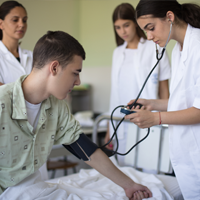 ČPZP poskytuje od 1. 6. 2021 příspěvek na rozvoj fyzického a psychického fondu pro studenty pro studenty středních zdravotnických škol, vyšších odborných škol zdravotnického zaměření a lékařských fakult v ČR ve věku do 25 let včetněPříspěvek lze poskytnout na doklady o úhradě pořízené nejdříve 1. 6. 2021.Možnosti čerpání:Příspěvek je možno čerpat na: pohybové aktivity, masáže, plavání, saunu, preventivní očkování, laserové operace očí, úhradu nákupů v prodejnách optiky (brýlové čočky, kontaktní čočky, brýlové obruby apod.), stomatologickou péči (výkony či výrobky; za  stomatologickou péči lze považovat i dentální hygienu) a úhradu nákupu volně dostupného sortimentu v lékárnách (např. vitaminy, doplňky stravy).V případě proplácení dokladů z oblasti pohybových aktivit, masáží, plavání a  sauny musí být z účetního dokladu zřejmé, že se jedná o některou z těchto aktivit. Příspěvek na pohybové aktivity lze proplatit jako permanentku i jako jednotlivé vstupy. Příspěvek lze využít i na dobití čipových karet k permanentkám (na dokladu musí být uveden účel vystavení dokladu na výše uvedené aktivity).Realizace příspěvků:K čerpání převodem na bankovní účet zákonného zástupce dítěte je nutné předložit:Číslo účtu: průkazní kartička k bankovnímu účtu, výpis z bankovního účtu (popř. jeho čitelná kopie) nebo jiná prokazatelná forma (např. doložení čísla účtu v mobilní aplikaci apod.)Občanský průkaz zákonného zástupce dítěte (v případě, že dítě není v občanském průkaze uvedeno, nutno předložit i průkaz pojištěnce – dítěte nebo rodný list)Potvrzení o studiu vydané školou na vlastním formuláři, popř. Čestné prohlášení pojištěnce o studiu s uvedením konkrétně navštěvované školy.Doklad o úhraděObecné podmínky k čerpání preventivních programů naleznete v části "Zásady čerpání preventivních programů". Doklady o úhradě pro čerpání příspěvků lze uplatnit nejpozději do 3 měsíců od data vystavení, příjem dokladů končí 31. 12. 2021. www.cpzp.cz                     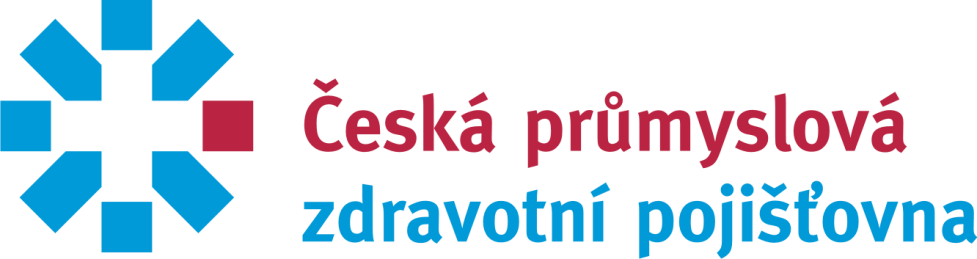 